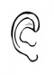 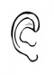 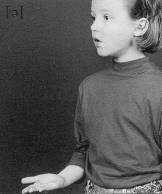 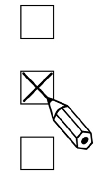 ❶         Coche la case où tu entends le son [e]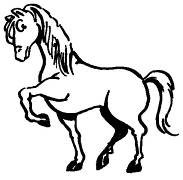 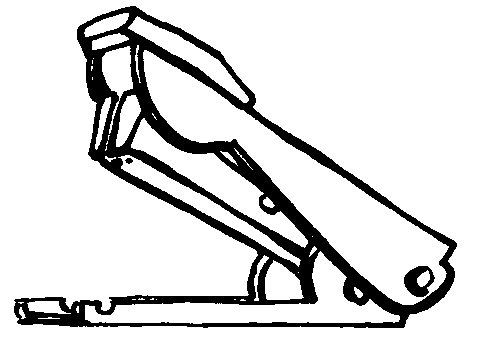 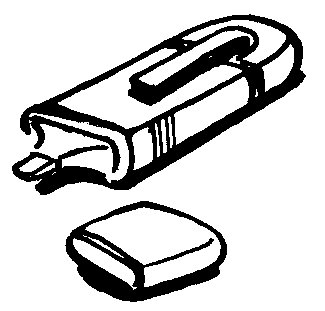 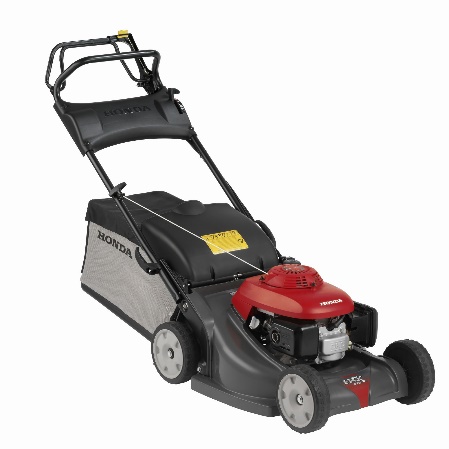 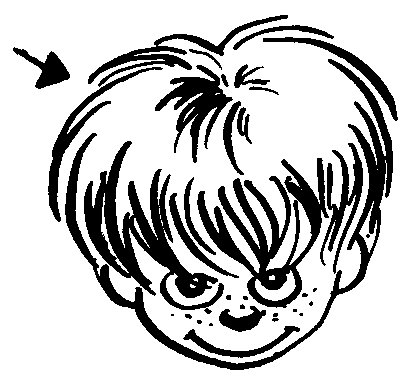 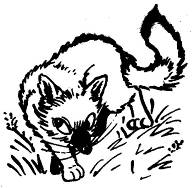 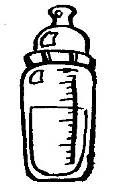 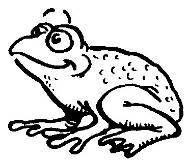 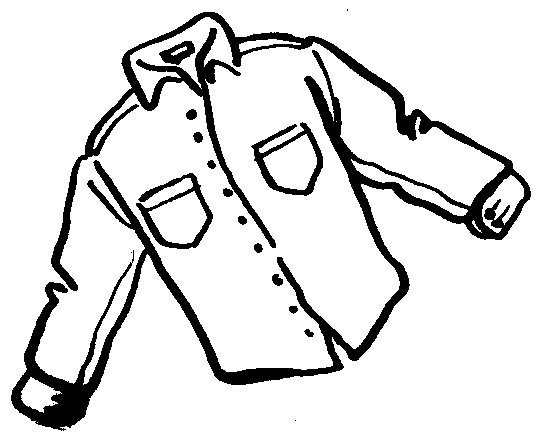 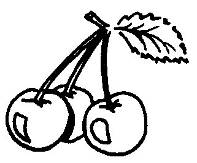 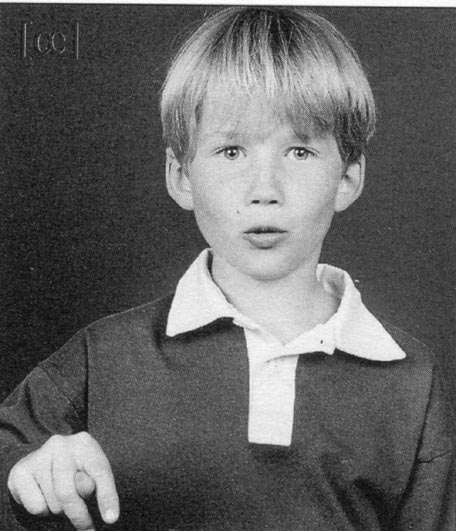 ❷         Coche la case où tu entends le son [eu].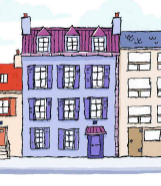 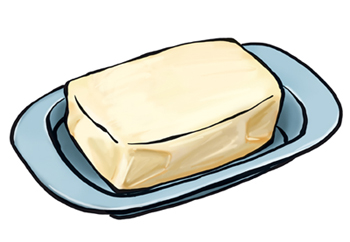 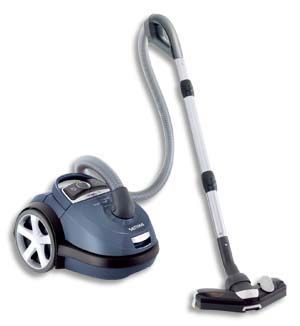 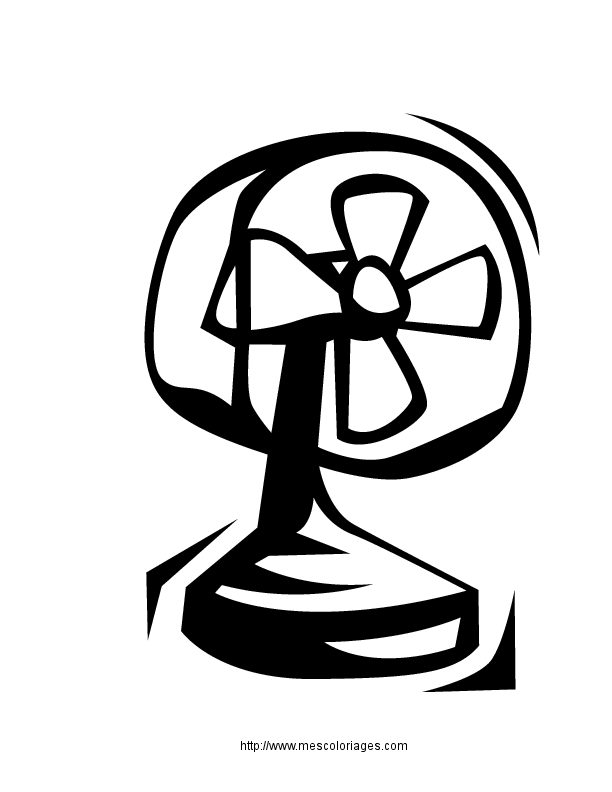 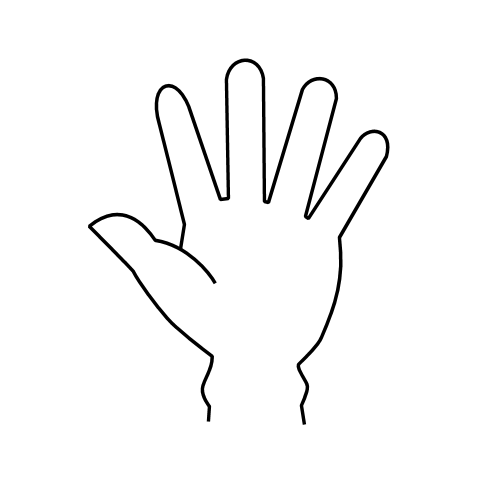 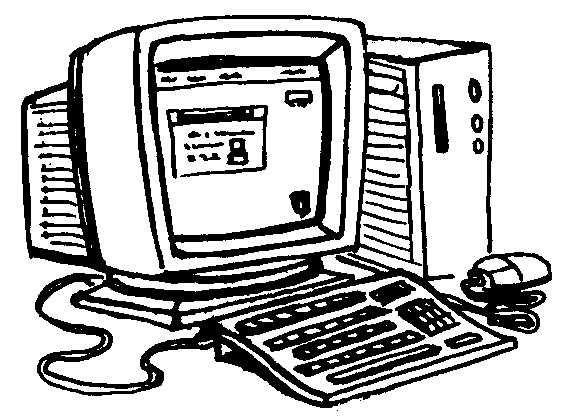 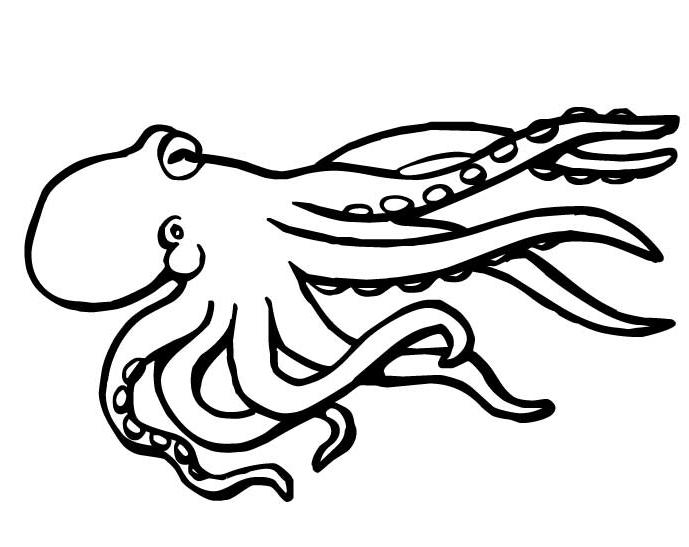 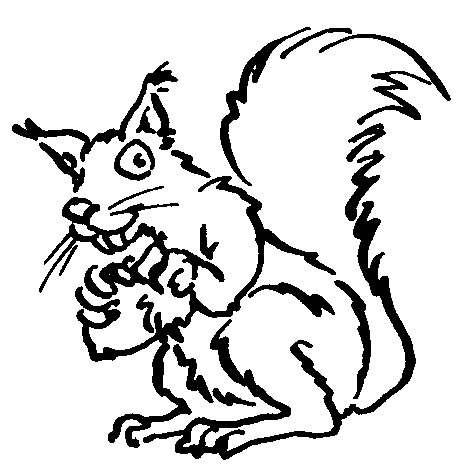 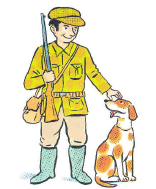 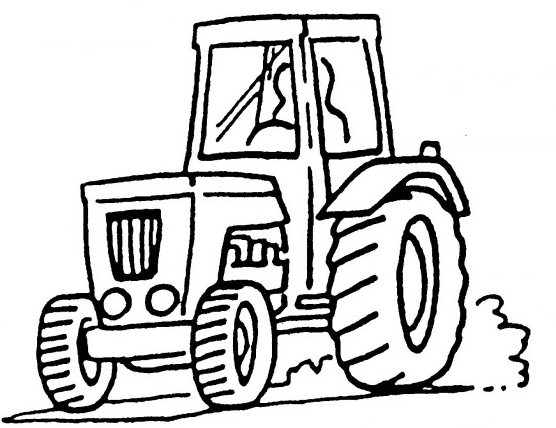 